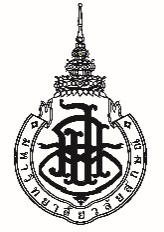 แบบฟอร์มเสนอขอรับรางวัล จภ ทองคำสำหรับผลงาน ปี 25641. ชื่อ – สกุล ผู้ขอรับรางวัล .....................................................................................................................................2. สำนักวิชา ...............................................................................................................................................................3. บทความวิจัยที่ขอยื่นรับรางวัลมีดังต่อไปนี้ 							ลงชื่อ ........................................................................							      (………………………………………………………………)								     .........../............../..................									    ผู้ขอรับรางวัล󠄷 ผ่านคุณสมบัติ		󠄷 มีข้อสังเกต ดังนี้....................................................................................................................................................................................				ลงชื่อ............................................... คณบดี				(....................................................................)					......../....................../..........คำชี้แจง1. ผลงานที่เสนอขอรับรางวัล ต้องเป็นผลงานที่ตีพิมพ์ในวารสาร Quartile 1 ของฐานข้อมูล Scopus หรือ Web of Science (ตรวจสอบจาก https://www.scimagojr.com หรือ https://www.webofscience.com เท่านั้น) โดยให้ถือเอาค่าควอไทล์ของวารสารในวันที่คณะกรรมการพิจารณาผลงาน2. ผลงานต้องได้รับการตอบรับตีพิมพ์ ระหว่างวันที่ 1 มกราคม 2564- 31 ธันวาคม 2564) และมีเลข DOI แล้วเท่านั้น3. ผู้ขอรับรางวัลต้องเป็น Corresponding author หรือ First author เท่านั้น บทความชิ้นหนึ่ง ๆ ให้อาจารย์สามารถนำมายื่นขอพิจารณารับรางวัลได้เพียง 1 คนเท่านั้น โดยอาจารย์ท่านอื่นไม่สามารถนำมาใช้ได้อีกในการขอรับรางวัล จภ. ทองคำ 4. ผลงานที่เสนอต้องไม่เป็นส่วนใดส่วนหนึ่งของวิทยานิพนธ์ของผู้เสนอขอรับรางวัลลำดับที่รายละเอียดผลงานที่ยื่นขอรางวัลการตรวจสอบของเจ้าหน้าที่สถาบันวิจัยวิทยาการสุขภาพ1ชื่อวารสาร………………………………………………................................ชื่อบทความ………………………………………………..............................ค่าควอไทล์ Scopus: ……………………………………….......................ค่าควอไทล์ Web of Science: …………………………………………….DOI:.......................................................................................วันที่ได้รับการตอบรับตีพิมพ์.........................................................วันที่ตีพิมพ์....................................................................................สถานะผู้เขียน 󠄍󠄀 Corresponding author 󠄷󠄍 First author󠄷 เป็นไปตามหลักเกณฑ์󠄀 มีข้อสังเกต ดังนี้..........................................................................................................2ชื่อวารสาร………………………………………………................................ชื่อบทความ………………………………………………..............................ค่าควอไทล์ Scopus: ……………………………………….......................ค่าควอไทล์ Web of Science: …………………………………………….DOI:.......................................................................................วันที่ได้รับการตอบรับตีพิมพ์.........................................................วันที่ตีพิมพ์....................................................................................สถานะผู้เขียน 󠄍󠄀 Corresponding author 󠄷󠄍 First author󠄷 เป็นไปตามหลักเกณฑ์󠄀 มีข้อสังเกต ดังนี้..........................................................................................................3ชื่อวารสาร………………………………………………................................ชื่อบทความ………………………………………………..............................ค่าควอไทล์ Scopus: ……………………………………….......................ค่าควอไทล์ Web of Science: …………………………………………….DOI:.......................................................................................วันที่ได้รับการตอบรับตีพิมพ์.........................................................วันที่ตีพิมพ์....................................................................................สถานะผู้เขียน 󠄍󠄀 Corresponding author 󠄷󠄍 First author󠄷 เป็นไปตามหลักเกณฑ์󠄀 มีข้อสังเกต ดังนี้..........................................................................................................4ชื่อวารสาร………………………………………………................................ชื่อบทความ………………………………………………..............................ค่าควอไทล์ Scopus: ……………………………………….......................ค่าควอไทล์ Web of Science: …………………………………………….DOI:.......................................................................................วันที่ได้รับการตอบรับตีพิมพ์.........................................................วันที่ตีพิมพ์....................................................................................สถานะผู้เขียน 󠄍󠄀 Corresponding author 󠄷󠄍 First author󠄷 เป็นไปตามหลักเกณฑ์󠄀 มีข้อสังเกต ดังนี้..........................................................................................................5ชื่อวารสาร………………………………………………................................ชื่อบทความ………………………………………………..............................ค่าควอไทล์ Scopus: ……………………………………….......................ค่าควอไทล์ Web of Science: …………………………………………….DOI:.......................................................................................วันที่ได้รับการตอบรับตีพิมพ์.........................................................วันที่ตีพิมพ์....................................................................................สถานะผู้เขียน 󠄍󠄀 Corresponding author 󠄷󠄍 First author󠄷 เป็นไปตามหลักเกณฑ์󠄀 มีข้อสังเกต ดังนี้..........................................................................................................6ชื่อวารสาร………………………………………………................................ชื่อบทความ………………………………………………..............................ค่าควอไทล์ Scopus: ……………………………………….......................ค่าควอไทล์ Web of Science: …………………………………………….DOI:.......................................................................................วันที่ได้รับการตอบรับตีพิมพ์.........................................................วันที่ตีพิมพ์....................................................................................สถานะผู้เขียน 󠄍󠄀 Corresponding author 󠄷󠄍 First author󠄷 เป็นไปตามหลักเกณฑ์󠄀 มีข้อสังเกต ดังนี้..........................................................................................................7ชื่อวารสาร………………………………………………................................ชื่อบทความ………………………………………………..............................ค่าควอไทล์ Scopus: ……………………………………….......................ค่าควอไทล์ Web of Science: …………………………………………….DOI:.......................................................................................วันที่ได้รับการตอบรับตีพิมพ์.........................................................วันที่ตีพิมพ์....................................................................................สถานะผู้เขียน 󠄍󠄀 Corresponding author 󠄷󠄍 First author󠄷 เป็นไปตามหลักเกณฑ์󠄀 มีข้อสังเกต ดังนี้..........................................................................................................8ชื่อวารสาร………………………………………………................................ชื่อบทความ………………………………………………..............................ค่าควอไทล์ Scopus: ……………………………………….......................ค่าควอไทล์ Web of Science: …………………………………………….DOI:.......................................................................................วันที่ได้รับการตอบรับตีพิมพ์.........................................................วันที่ตีพิมพ์....................................................................................สถานะผู้เขียน 󠄍󠄀 Corresponding author 󠄷󠄍 First author󠄷 เป็นไปตามหลักเกณฑ์󠄀 มีข้อสังเกต ดังนี้..........................................................................................................9ชื่อวารสาร………………………………………………................................ชื่อบทความ………………………………………………..............................ค่าควอไทล์ Scopus: ……………………………………….......................ค่าควอไทล์ Web of Science: …………………………………………….DOI:.......................................................................................วันที่ได้รับการตอบรับตีพิมพ์.........................................................วันที่ตีพิมพ์....................................................................................สถานะผู้เขียน 󠄍󠄀 Corresponding author 󠄷󠄍 First author󠄷 เป็นไปตามหลักเกณฑ์󠄀 มีข้อสังเกต ดังนี้..........................................................................................................10ชื่อวารสาร………………………………………………................................ชื่อบทความ………………………………………………..............................ค่าควอไทล์ Scopus: ……………………………………….......................ค่าควอไทล์ Web of Science: …………………………………………….DOI:.......................................................................................วันที่ได้รับการตอบรับตีพิมพ์.........................................................วันที่ตีพิมพ์....................................................................................สถานะผู้เขียน 󠄍󠄀 Corresponding author 󠄷󠄍 First author󠄷 เป็นไปตามหลักเกณฑ์󠄀 มีข้อสังเกต ดังนี้..........................................................................................................คณะกรรมการสำนักวิชาตรวจสอบคุณสมบัติเบื้องต้น